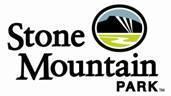 Annual Easter Sunrise Service at Stone Mountain Park Thousands expected for simultaneous, non-denominational Easter services at the top and base of Stone MountainStone Mountain, Ga. – The annual Easter Sunrise Service is returning to Stone Mountain Park on April 9, 2023. This years’ service is anticipated to be the biggest ever with special guests Bryant Wright and Crawford Loritts who will be delivering the message at the top of the mountain. Bryant Wright is the Founder and Chairman of Right From The Heart Ministries, an international media ministry, which he began in 1992. He is also the President of the international relief organization, Send Relief. He retired as the founding Senior Pastor of Johnson Ferry Baptist Church in 2019. Crawford Loritts is the President and Founder of Beyond Our Generation. He has been a church planter, served for 27 years on the staff of Cru (Campus Crusade for Christ), and served for 15 years as Sr. Pastor of Fellowship Bible Church in Roswell.The annual tradition began seventy-six years ago, in 1944, when Stone Mountain First United Methodist Church congregant Lucille A. Lanford suggested that the church’s youth group climb to the top of Stone Mountain on Easter morning to watch the sunrise. On April 9, thousands from around the world will ascend the mountain to watch the sun rise over Atlanta and celebrate Easter together. Park Gates will open at 3:00 AM and the Summit Skyride will open at 4:00 AM to begin taking guests to the summit. Services will begin at 7:00 AM. Both services will feature sign language interpreters for hearing-impaired guests.After the services, visitors may stay to enjoy family-friendly attractions and recreational activities at the park.Tickets and additional event information at http://www.stonemountainpark.com# # #Note to editors: Photographer/reporter assistance to the top of the mountain via cable car will be provided Easter morning. Contact Jehan Williams at 470-842-1971.Hi-res images from the 2022 event are available for download at the following link (credit Stone Mountain Park): https://www.dropbox.com/scl/fo/vip1ud1ukjcbyum8tp557/h?dl=0&rlkey=5a4nopflg1tfdrf24e3rv6xu4FOR IMMEDIATE RELEASEMarch 23, 2023MEDIA CONTACTJehan Williams, 770-498-5608jgwilliams@stonemountainpark.com